Madrid Protocol Concerning the International Registration of MarksNotification Made under Rule 34(2)(b) of the Common Regulations under the Madrid Agreement Concerning the International Registration of Marks and the Protocol relating to that Agreement:  African Intellectual Property Organization (OAPI)	As provided for by Rule 34(2)(b) of the Common Regulations under the Madrid Agreement Concerning the International Registration of Marks and the Protocol Relating to that Agreement (“the Common Regulations”), the African Intellectual Property Organization (OAPI) has notified the Director General of the World Intellectual Property Organization (WIPO) that it accepts to collect and forward to the International Bureau of WIPO the fees due under the Madrid Protocol and the Common Regulations.2.	Pursuant to Rule 35(1) of the Common Regulations, any fees paid to the International Bureau of WIPO should be in Swiss currency, irrespective of the fact that OAPI may have collected such fees in another currency.3.	The notification made by OAPI under Rule 34(2)(b) of the Common Regulations has entered into force on the date of entry into force of the Madrid Protocol with respect to OAPI, namely, March 5, 2015.March 23, 2015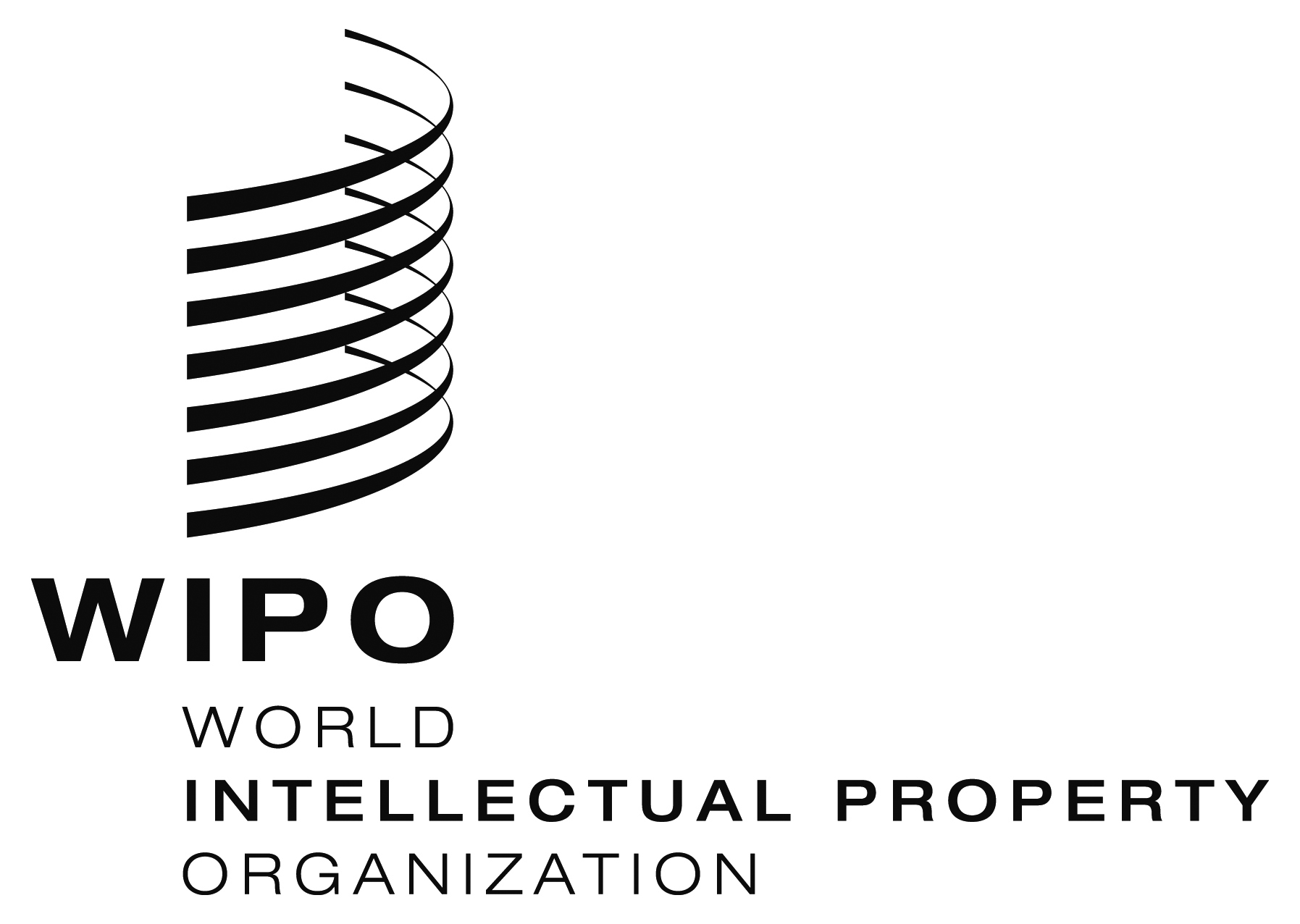 INFORMATION NOTICE NO. 8/2015  INFORMATION NOTICE NO. 8/2015  INFORMATION NOTICE NO. 8/2015  